ПРИКАЗ № г. Петропавловск – Камчатский	                  	2020 годаВ целях реализации государственной программы Камчатского края «Развитие экономики и внешнеэкономической деятельности Камчатского края», утвержденной постановлением Правительства Камчатского края от 29.11.2013 № 521-ППРИКАЗЫВАЮ:Утвердить Порядок предоставления субсидий субъектам малого и среднего предпринимательства в сфере осуществления туристической деятельности.Разместить настоящий приказ на официальном сайте исполнительных органов государственной власти Камчатского края в сети Интернет: www.kamgov.ru.Опубликовать настоящий приказ в официальном печатном издании Губернатора и Правительства Камчатского края «Официальные ведомости».Настоящий приказ вступает в силу со дня его официального опубликования. Руководитель									      О.В. ГерасимоваПорядок предоставления субсидий субъектам малого и среднего предпринимательства в сфере осуществления туристической деятельностиНастоящий Порядок предоставления субсидий субъектам малого и среднего предпринимательства в сфере осуществления туристической деятельности (далее – Порядок) регламентирует предоставление субсидий субъектам малого и среднего предпринимательства (далее – СМСП) в сфере осуществления туристической деятельности в Камчатском крае (далее – субсидии).Субсидии предоставляются из краевого бюджета Агентством инвестиций и предпринимательства Камчатского края (далее - Агентство) в соответствии со сводной бюджетной росписью краевого бюджета в пределах лимитов бюджетных обязательств, доведенных Агентству на очередной финансовый год в рамках подпрограммы 2 «Развитие субъектов малого и среднего предпринимательства» государственной программы Камчатского края «Развитие экономики и внешнеэкономической деятельности в Камчатском крае», утвержденной постановлением Правительства Камчатского края от 29.11.2013 № 521-П.Субсидии предоставляются субъектам малого и среднего предпринимательства, осуществляющим деятельность в сфере туристической деятельности, в целях проведения экскурсий, туров. Субсидия предоставляется в целях возмещения части затрат, произведенных СМСП не ранее 01.01.2019 года и связанных с приобретением туристического оборудования, снаряжения, плавсредств, маломерных судов, инвентаря, спецодежды, материалов.Размер субсидии составляет 50% от затрат, произведенных СМСП, но не более 500 тыс. рублей на одного СМСП или в пределах суммы остатка, выделенных из краевого бюджета лимитов денежных средств на дату принятия решения о предоставлении субсидии. В случае, если на дату принятия решения о предоставлении субсидии запрашиваемая СМСП сумма субсидии превышает остаток выделенных из краевого бюджета лимитов денежных средств, размер предоставляемой субсидии может быть уменьшен по согласованию с СМСП. СМСП на дату обращения за предоставлением субсидии должен соответствовать следующим условиям:заявитель является СМСП в соответствии с Федеральным законом от 24.07.2007 № 209-ФЗ «О развитии малого и среднего предпринимательства в Российской Федерации»;СМСП не является кредитной организацией, страховой организацией (за исключением потребительских кооперативов), инвестиционным фондом, негосударственным пенсионным фондом, профессиональным участником рынка ценных бумаг, ломбардом;СМСП не является участником соглашений о разделе продукции;СМСП не осуществляет предпринимательскую деятельность в сфере игорного бизнеса;СМСП не является в порядке, установленном законодательством Российской Федерации о валютном регулировании и валютном контроле, нерезидентом Российской Федерации (за исключением случаев, предусмотренных международными договорами Российской Федерации);СМСП не осуществляет производство и (или) реализацию подакцизных товаров, а также добычу и (или) реализацию полезных ископаемых (за исключением общераспространенных полезных ископаемых);СМСП – юридическое лицо не должно находиться в процессе реорганизации, ликвидации, в отношении него не введена процедура банкротства, деятельность получателя субсидии не приостановлена в порядке, предусмотренном законодательством Российской Федерации, а получатель субсидий – индивидуальный предприниматель не должен прекратить деятельность в качестве индивидуального предпринимателя;СМСП состоит на налоговом учете на территории Камчатского края и осуществляет предпринимательскую деятельность на территории Камчатского края;наличие в выписке из Единого государственного реестра индивидуальных предпринимателей или юридических лиц вида(ов) деятельности, соответствующего(их) осуществляемому(ым) СМСП виду(ам) предпринимательской деятельности;отсутствие у СМСП:неисполненной обязанности по уплате налогов, сборов, страховых взносов, пеней, штрафов, процентов, подлежащих уплате в соответствии с законодательством Российской Федерации о налогах и сборах;просроченной задолженности по выплате заработной платы (при наличии работников).предусмотреть создание одного или более рабочих мест в течение первого календарного года после даты заключения договора о предоставлении субсидии в финансово-экономическом обосновании проекта и(или) сохранение созданного одного и более рабочих места в результате реализации проекта в финансово-экономическом обосновании проекта;при определении размера субсидии учитываются только затраты СМСП, указанные в части 3 настоящего порядка, которые произведены заявителем не ранее 01.01.2019 (в качестве подтверждения использования СМСП собственных средств не принимаются расходы, произведенные по сделкам с физическими лицами, не зарегистрированными в качестве индивидуальных предпринимателей, а также расходы, произведенные до даты государственной регистрации СМСП);соответствие финансово-экономического обоснования проекта критериям, утвержденным Агентством;отсутствие в отношении СМСП решения об отказе в предоставлении государственной поддержки в связи с представлением им недостоверных документов и (или) сведений, принятого в течение трех лет, предшествующих дате подачи заявления на предоставление субсидии и документов, прилагаемых к нему;представление полного перечня документов, необходимых для получения субсидии для индивидуальных предпринимателей – согласно приложению 1 к настоящему Порядку; для юридических лиц – согласно приложению 3 к настоящему Порядку) (далее – Заявка);отсутствие просроченной задолженности по возврату в бюджет бюджетной системы Российской Федерации, из которого планируется предоставление субсидии в соответствии с правовым актом, субсидий, бюджетных инвестиций, предоставленных в том числе в соответствии с иными правовыми актами, и иной просроченной задолженности перед бюджетом бюджетной системы Российской Федерации, из которого планируется предоставление субсидии в соответствии с правовым актом;СМСП не должны являться иностранными юридическими лицами, а также российскими юридическими лицами, в уставном (складочном) капитале которых доля участия иностранных юридических лиц, местом регистрации которых является государство или территория, включенные в утверждаемый Министерством финансов Российской Федерации перечень государств и территорий, предоставляющих льготный налоговый режим налогообложения и (или) не предусматривающих раскрытия и предоставления информации при проведении финансовых операций (офшорные зоны) в отношении таких юридических лиц, в совокупности превышает 50 процентов;получатели субсидий не должны получать средства из бюджета бюджетной системы Российской Федерации, из которого планируется предоставление субсидии в соответствии с правовым актом, на основании иных нормативных правовых актов или муниципальных правовых актов на цели, указанные в части 3 настоящего Порядка.СМСП представляет Заявку в автономную некоммерческую организацию «Камчатский центр поддержки предпринимательства» (далее – Центр) в сроки, определенные Агентством. Уведомление о начале и окончании сроков приема заявок размещается Агентством на официальном сайте исполнительных органов государственной власти Камчатского края в сети Интернет по адресу: http://www.kamgov.ru.Заявка может быть передана в Центр курьерской службой доставки или представлена лично СМСП либо его представителем. В случае личного представления Заявки СМСП либо его представителем копии документов, необходимых для получения субсидии, представляются с предъявлением оригиналов для сверки. При направлении Заявки в Центр курьерской службой доставки копии документов, необходимых для получения субсидии, представляются заверенными надлежащим образом.Заявки регистрируются в журнале регистрации заявлений на предоставление субсидий. В случае личного представления Заявки СМСП либо его представителем в Центр запись регистрации включает в себя номер по порядку, наименование СМСП, дату, время, подпись и расшифровку подписи лица, представившего Заявку, подпись и расшифровку подписи лица, принявшего Заявку. При поступлении Заявки в Центр через курьерскую службу доставки запись регистрации включает в себя номер по порядку, наименование СМСП, дату, время, подпись и расшифровку подписи лица, принявшего Заявку. Датой и временем поступления Заявки считаются дата и время их получения Центром.В случае одновременного поступления в Центр двух или более заявок, направленных посредством почтовой связи, последовательность их регистрации устанавливается в соответствии с датой их отправления.Заявки, поступившие в Центр до начала либо после окончания срока приема заявок, в журнале регистрации заявлений на предоставление субсидий не регистрируются, к рассмотрению не допускаются и в течение 5 рабочих дней со дня их поступления в Центр возвращаются СМСП.Центр в течение 3-х рабочих дней со дня поступления Заявки запрашивает у Агентства следующую информацию:сведения о наличии либо отсутствии принятого ранее в отношении СМСП решения об оказании аналогичной поддержки (поддержки, условия оказания которой совпадают, включая форму, вид поддержки и цели ее оказания) и об истечении срока ее оказания;сведения о признании СМСП допустившим нарушение Порядка и условий оказания поддержки, в том числе не обеспечившим целевое использование средств поддержки, с момента которого прошло менее трех лет;сведения о СМСП, содержащиеся в Едином государственном реестре юридических лиц либо в Едином государственном реестре индивидуальных предпринимателей, сведения о наличии у СМСП неисполненной обязанности по уплате налогов, сборов, страховых взносов, пеней, штрафов, процентов, подлежащих уплате в соответствии с законодательством Российской Федерации о налогах и сборах;сведения о наличии у СМСП просроченной задолженности по возврату в бюджет бюджетной системы Российской Федерации, из которого планируется предоставление субсидии в соответствии с правовым актом, субсидий, бюджетных инвестиций, предоставленных в том числе в соответствии с иными правовыми актами, и иная просроченная задолженность перед бюджетом бюджетной системы Российской Федерации, из которого планируется предоставление субсидии в соответствии с правовым актом;сведения о наличии действующей государственной поддержки, на дату предоставления документов на получения субсидии, из бюджета бюджетной системы Российской Федерации, из которого планируется предоставление субсидии в соответствии с правовым актом, на основании иных нормативных правовых актов или муниципальных правовых актов на цели, указанные в части 3 настоящего Порядка.Агентство в течение 10 рабочих дней со дня поступления запроса представляет в Центр сведения, указанные в части 12 настоящего Порядка.Заявки рассматриваются комиссией, созданной Агентством (далее в настоящем Порядке - комиссия), в порядке их поступления.Состав комиссии и порядок ее деятельности утверждаются приказом Агентства.По результатам рассмотрения Заявки комиссия формирует рекомендацию о предоставлении субсидии либо об отказе в предоставлении субсидии, которая отражается в протоколе заседания комиссии.Протокол заседания комиссии направляется в Агентство в течение 3 рабочих дней со дня проведения заседания комиссии.Решение о предоставлении субсидии либо об отказе в ее предоставлении принимается Агентством с учетом рекомендации комиссии.Решение о предоставлении субсидии либо об отказе в ее предоставлении принимается в течение 30 рабочих дней со дня поступления заявления о предоставлении субсидии в Центр.СМСП вправе отозвать Заявку в любое время до момента рассмотрения ее комиссией, о чем вносится соответствующая запись в журнал регистрации заявлений на предоставление субсидий. После рассмотрения комиссией Заявка возврату не подлежит.Основаниями для отказа в предоставлении субсидии являются:непредставление или представление не в полном объеме документов, предусмотренных пунктом 15 части 5 настоящего Порядка;предоставление СМСП недостоверных сведений и (или) документов;несоответствие СМСП условиям предоставления субсидий, установленных настоящим Порядком;ранее в отношении СМСП было принято решение об оказании аналогичной поддержки (поддержки, условия оказания которой совпадают, включая форму, вид поддержки и цели ее оказания) и сроки ее оказания не истекли;с момента признания СМСП допустившим нарушение порядка и условий оказания поддержки, в том числе не обеспечившим целевое использование средств поддержки, прошло менее трех лет.В случае принятия решения об отказе в предоставлении субсидии Центр в течение 5 календарных дней со дня принятия такого решения направляет в адрес СМСП уведомление о принятом решении с обоснованием причин отказа.В случае принятия решения о предоставлении субсидии Центр в течение 2 рабочих дней со дня принятия такого решения направляет в адрес СМСП уведомление о принятом решении и подготавливает договор о предоставлении субсидии в соответствии с типовой формой, установленной Министерством финансов Камчатского края. Агентство в течение 5 рабочих дней со дня принятия решения о предоставлении субсидии заключает с СМСП договор о предоставлении субсидии.В случае если СМСП не подписал договор о предоставлении субсидии в течение 5 рабочих дней со дня принятия Агентством решения о предоставлении субсидии, это расценивается как отказ СМСП от получения субсидии.Субсидия предоставляется путем перечисления денежных средств Агентством на расчетный счет СМСП в течение 5 рабочих дней со дня заключения договора о предоставлении субсидии.Обязательным условием предоставления субсидии, включаемым в договор о предоставлении субсидии, является создание одного и более рабочих мест в течение первого календарного года после даты заключения договора о предоставлении субсидии, с сохранением созданных рабочих мест в течение действия договора о предоставлении субсидии, и(или) сохранение созданного одного и более рабочих мест в результате реализации проекта в течение действия договора о предоставлении субсидии.СМСП представляет в Центр информацию о:финансово-экономических показателях своей деятельности по форме и в сроки, утвержденные Агентством и указанные в договоре о предоставлении субсидии;исполнении обязательства, установленного частью 23 настоящего Порядка, в сроки, указанные в договоре о предоставлении субсидии.Средства субсидии подлежат возврату на лицевой счет Агентства в течение 30 календарных дней со дня получения уведомления Центра в следующих случаях:нарушения СМСП условий и порядка предоставления субсидии, договора о предоставлении субсидии, в том числе выявленные по фактам проверки; установления факта представления недостоверных сведений и (или) документов.Решение о возврате средств субсидии принимает Агентство.Уведомление о возврате средств субсидии направляется Центром СМСП в течение 5 календарных дней со дня выявления обстоятельств, указанных в части 25 настоящего Порядка.В случае невозврата СМСП средств субсидии в течение 30 календарных дней со дня получения уведомления Центра, средства субсидии подлежат взысканию Агентством в судебном порядке.Обязательным условием предоставления субсидии, включаемым в договор о предоставлении субсидии, является согласие СМСП на осуществление Агентством и органами государственного финансового контроля проверок соблюдения СМСП условий, целей и порядка предоставления субсидии.Органы государственного финансового контроля осуществляют обязательную проверку соблюдения условий, целей и порядка предоставления субсидий СМСП. Агентство осуществляет контроль за реализацией настоящего порядка в соответствии с Бюджетным кодексом Российской Федерации.Перечень документов, предоставляемых индивидуальными предпринимателями для получения субсидий субъектам малого и среднего предпринимательства к Порядку о предоставлении субсидий субъектам малого и среднего предпринимательства в сфере осуществления туристической деятельностиЗаявление по форме согласно Приложению № 2 к Порядку.Копия всех страниц паспорта индивидуального предпринимателя.Финансово-экономическое обоснование проекта по форме согласно Приложению 5 к Порядку на бумажном носителе и в электронном виде.Копии документов, подтверждающих затраты индивидуального предпринимателя на цели, указанные в части 3 настоящего Порядка, произведенные не ранее 01.01.2019 года:для подтверждения оплаты безналичным расчетом и получения товаров, имущества, у индивидуального предпринимателя, главы крестьянского (фермерского) хозяйства или юридического лица:платежное поручение с отметкой банка;указанный в платежном поручении документ, на основании которого была произведена оплата;документ, подтверждающий получение товара, имущества, (накладная, товарная накладная, акт приема-передачи, товарно-транспортная накладная, требование-накладная, расходная накладная, универсальный передаточный документ).для подтверждения оплаты наличным расчетом и получения товаров, имущества, выполнения работ, услуг у индивидуального предпринимателя, главы крестьянского (фермерского) хозяйства или юридического лица:кассовый чек;документ, подтверждающий получение товара, имущества (накладная, товарная накладная, акт приема-передачи, товарно-транспортная накладная, требование-накладная, расходная накладная, универсальный передаточный документ).Заявление о соответствии вновь созданного юридического лица и вновь зарегистрированного индивидуального предпринимателя условиям отнесения к субъектам малого и среднего предпринимательства, установленным Федеральным законом от 24 июля 2007 года № 209-ФЗ "О развитии малого и среднего предпринимательства в Российской Федерации" согласно Приложению № 6 к Порядку (предоставляется СМСП, срок с даты государственной регистрации которых составляет менее одного года).Заявлениена предоставление субсидии субъектам малого и среднего предпринимательства в сфере осуществления туристической деятельности(для индивидуального предпринимателя)Настоящим подтверждаю следующую информацию о:________________________________________________________________________наименование субъекта малого (среднего) предпринимательстване являюсь участником соглашений о разделе продукции;не осуществляю предпринимательскую деятельность в сфере игорного бизнеса;не осуществляю производство и (или) реализацию подакцизных товаров, а также добычу и (или) реализацию полезных ископаемых, за исключением общераспространенных полезных ископаемых;не являюсь в порядке, установленном законодательством Российской Федерации о валютном регулировании и валютном контроле, нерезидентом Российской Федерации, за исключением случаев, предусмотренных международными договорами Российской Федерации;не нахожусь в стадии прекращения деятельности в качестве индивидуального предпринимателя;Приложение:Справка об отсутствии задолженности по выплате заработной платы по состоянию на дату подписания заявления на предоставление субсидии либо справка об отсутствии работников по состоянию на дату подписания заявления на предоставление субсидии (Приложение № 1);Согласие на обработку персональных данных клиентов (Приложение № 2).С порядком предоставления субсидий субъектам малого и среднего предпринимательства в сфере осуществления туристической деятельности, ознакомлен(а).Справка(заполняется индивидуальным предпринимателем при наличии работников)Настоящим сообщаю, что задолженность по выплате заработной платы перед работниками у __________________________________________  по состоянию на ___.___._____г отсутствует.______________________ /_______________/	______________	датаСправка(заполняется индивидуальным предпринимателем при отсутствии работников)Настоящим сообщаю, что работники у _______________________________________________по состоянию на ___.___._____г отсутствуют.______________________ /_______________/	________________	датаСОГЛАСИЕ НА ОБРАБОТКУ ПЕРСОНАЛЬНЫХ ДАННЫХ КЛИЕНТОВ(заполняется индивидуальным предпринимателем, главой крестьянского (фермерского) хозяйства)Я, субъект персональных данных ___________________________________________________,(ФИО)зарегистрирован/а ________________________________________________________________,(адрес)________________________________________________________________________________,(серия и номер документа, удостоверяющего личность, кем и когда выдан)даю согласие свободно, своей волей и в своем интересе АНО «КЦПП», расположенному по адресу г. Петропавловск-Камчатский, проспект Карла Маркса, д. 23, на обработку своих персональных данных со следующими условиями:1.	Данное Согласие дается на обработку персональных данных, как без использования средств автоматизации, так и с их использованием.2.	Согласие дается на обработку следующих моих персональных данных:1)	Персональные данные, не являющиеся специальными или биометрическими: Фамилия, имя, отчество; Дата рождения; Место Рождения; Гражданство; Реквизиты документа, удостоверяющего личность; Идентификационный номер налогоплательщика; Основной государственный регистрационный номер; Адрес регистрации и проживания; Номера контактных телефонов; Адреса электронной почты; Место работы и занимаемая должность; Сведения о доходах; Сведения о банковских счетах; Сведения об образовании; Сведения о социальном положении; Сведения о группе инвалидности.2)	Биометрические персональные данные: Ксерокопия фотографии с документа, удостоверяющего личность.3.	Следующие персональные данные являются общедоступными: Фамилия, имя, отчество; Адрес регистрации и проживания; Место работы и занимаемая должность; Идентификационный номер налогоплательщика; Основной государственный регистрационный номер; Номера контактных телефонов; Адреса электронной почты.4.	Цель обработки персональных данных: Соблюдение требований Конституции Российской Федерации, федеральных законов и иных нормативно правовых актов, внутренних актов АНО «КЦПП» связанных с реализацией мер государственной поддержки, предоставляемой субъектам малого и среднего предпринимательства в рамках государственной программы.5.	Основанием для обработки персональных данных являются: Ст. 24 Конституции Российской Федерации; ст.6 Федерального закона от 27.07.2006 № 152-ФЗ «О персональных данных», Устав АНО «КЦПП», локальные нормативно-правовые акты АНО «КЦПП».6.	В ходе обработки с персональными данными будут совершены следующие действия: сбор; запись; систематизация; накопление; хранение; уточнение (обновление, изменение); извлечение; использование; передачу (распространение, предоставление, доступ); обезличивание; блокирование; удаление; уничтожение.7.	Передача персональных данных третьим лицам осуществляется на основании законодательства Российской Федерации, договора с участием субъекта персональных данных или с согласия субъекта персональных данных. Я даю свое согласие на возможную передачу своих персональных данных следующим третьим лицам: Агентство инвестиций и предпринимательства Камчатского края.8.	Персональные данные обрабатываются до окончания обработки. Так же обработка персональных данных может быть прекращена по запросу субъекта персональных данных. Хранение персональных данных, зафиксированных на бумажных носителях, осуществляется согласно Федеральному закону № 125-ФЗ «Об архивном деле в Российской Федерации» и иным нормативно правовым актам в области архивного дела и архивного хранения.9.	Согласие дается, в том числе, на информационные (рекламные) оповещения.10.	Согласие может быть отозвано субъектом персональных данных или его представителем, путем направления письменного заявления АНО «КЦПП» или его представителю по адресу, указанному в начале данного Согласия.11.	В случае отзыва субъектом персональных данных или его представителем согласия на обработку персональных данных АНО «КЦПП» вправе продолжить обработку персональных данных без согласия субъекта персональных данных при наличии оснований, указанных в пунктах 2 – 11 части 1 статьи 6, части 2 статьи 10 и части 2 статьи 11 Федерального закона от 27.07.2006 № 152-ФЗ «О персональных данных».12.	Настоящее согласие действует все время до момента прекращения обработки персональных данных, указанных в п.8 и п.10 данного Согласия.	                _____________________	/	_____________________	                            фамилия и инициалы	                                                      	подписьПеречень документовпредставляемых юридическими лицами для получения субсидий субъектам малого и среднего предпринимательства в сфере осуществления туристической деятельностиЗаявление по форме согласно Приложению № 4 к Порядку.Копия устава юридического лица.Копии документов, подтверждающих полномочия руководителя юридического лица на осуществление действий от имени юридического лица.Копия всех страниц паспорта руководителя юридического лица.Финансово-экономическое обоснование проекта по форме согласно Приложению 5 к Порядку на бумажном носителе и в электронном виде. Копии документов, подтверждающих затраты юридического лица на цели, указанные в части 3 настоящего Порядка, произведенные не ранее 01.01.2019 года:1) для подтверждения оплаты безналичным расчетом и получения товаров, имущества, у индивидуального предпринимателя, главы крестьянского (фермерского) хозяйства или юридического лица:а) платежное поручение с отметкой банка;б) указанный в платежном поручении документ, на основании которого была произведена оплата;в) документ, подтверждающий получение товара, имущества (накладная, товарная накладная, акт приема-передачи, товарно-транспортная накладная, требование-накладная, расходная накладная, универсальный передаточный документ);2) для подтверждения оплаты наличным расчетом и получения товаров, имущества, у индивидуального предпринимателя, главы крестьянского (фермерского) хозяйства или юридического лица:а) кассовый чек;б) документ, подтверждающий получение товара, имущества (накладная, товарная накладная, акт приема-передачи, товарно-транспортная накладная, требование-накладная, расходная накладная, универсальный передаточный документ.Заявление о соответствии вновь созданного юридического лица и вновь зарегистрированного индивидуального предпринимателя условиям отнесения к субъектам малого и среднего предпринимательства, установленным Федеральным законом от 24 июля 2007 года № 209-ФЗ "О развитии малого и среднего предпринимательства в Российской Федерации" согласно Приложению № 6 к Порядку (предоставляется СМСП, срок с даты государственной регистрации которых составляет менее одного года).Заявлениена предоставление субсидии субъектам малого и среднего предпринимательства в сфере осуществления туристической деятельности (для юридического лица)Настоящим подтверждаю следующую информацию о:________________________________________________________________________наименование субъекта малого (среднего) предпринимательстване является кредитной организацией, страховой организацией, инвестиционным фондом, негосударственным пенсионным фондом, профессиональным участником рынка ценных бумаг, ломбардом;не является участником соглашений о разделе продукции;не осуществляет предпринимательскую деятельность в сфере игорного бизнеса;не осуществляет производство и (или) реализацию подакцизных товаров, а также добычу и (или) реализацию полезных ископаемых, за исключением общераспространенных полезных ископаемых;не является в порядке, установленном законодательством Российской Федерации о валютном регулировании и валютном контроле, нерезидентом Российской Федерации, за исключением случаев, предусмотренных международными договорами Российской Федерации;не находится в стадии реорганизации, ликвидации, несостоятельности (банкротства);деятельность не приостановлена в порядке, предусмотренном законодательством Российской Федерации.Приложение:Справка об отсутствии задолженности по выплате заработной платы по состоянию на дату подписания заявления на предоставление субсидии (Приложение № 1);Согласие на обработку персональных данных клиентов (Приложение № 2).С порядком предоставления субсидий субъектам малого и среднего предпринимательства в сфере осуществления туристической деятельности, ознакомлен(а).СправкаНастоящим сообщаю, что задолженность по выплате заработной платы перед работниками у __________________________________________ по состоянию на ___.___._____г отсутствует.______________________ /_______________/	_________	датаСОГЛАСИЕ НА ОБРАБОТКУ ПЕРСОНАЛЬНЫХ ДАННЫХ КЛИЕНТОВ(заполняется руководителем юридического лица)Я, субъект персональных данных ____________________________________________________,(ФИО)зарегистрирован/а _________________________________________________________________,(адрес)_________________________________________________________________________________,(серия и номер документа, удостоверяющего личность, кем и когда выдан)даю согласие свободно, своей волей и в своем интересе АНО «КЦПП», расположенному по адресу г. Петропавловск-Камчатский, проспект Карла Маркса, д. 23, на обработку своих персональных данных со следующими условиями:Данное Согласие дается на обработку персональных данных, как без использования средств автоматизации, так и с их использованием.Согласие дается на обработку следующих моих персональных данных:Персональные данные, не являющиеся специальными или биометрическими: Фамилия, имя, отчество; Дата рождения; Место Рождения; Гражданство; Реквизиты документа, удостоверяющего личность; Идентификационный номер налогоплательщика; Основной государственный регистрационный номер; Адрес регистрации и проживания; Номера контактных телефонов; Адреса электронной почты; Место работы и занимаемая должность; Сведения о доходах; Сведения о банковских счетах; Сведения об образовании; Сведения о социальном положении; Сведения о группе инвалидности.Биометрические персональные данные: Ксерокопия фотографии с документа, удостоверяющего личность.Следующие персональные данные являются общедоступными: Фамилия, имя, отчество; Адрес регистрации и проживания; Место работы и занимаемая должность; Идентификационный номер налогоплательщика; Основной государственный регистрационный номер; Номера контактных телефонов; Адреса электронной почты.Цель обработки персональных данных: Соблюдение требований Конституции Российской Федерации, федеральных законов и иных нормативно правовых актов, внутренних актов АНО «КЦПП» связанных с реализацией мер государственной поддержки, предоставляемой субъектам малого и среднего предпринимательства в рамках государственной программы.Основанием для обработки персональных данных являются: Ст. 24 Конституции Российской Федерации; ст.6 Федерального закона от 27.07.2006 № 152-ФЗ «О персональных данных», Устав АНО «КЦПП», локальные нормативно-правовые акты АНО «КЦПП».В ходе обработки с персональными данными будут совершены следующие действия: сбор; запись; систематизация; накопление; хранение; уточнение (обновление, изменение); извлечение; использование; передачу (распространение, предоставление, доступ); обезличивание; блокирование; удаление; уничтожение.Передача персональных данных третьим лицам осуществляется на основании законодательства Российской Федерации, договора с участием субъекта персональных данных или с согласия субъекта персональных данных. Я даю свое согласие на возможную передачу своих персональных данных следующим третьим лицам: Агентство инвестиций и предпринимательства Камчатского края.Персональные данные обрабатываются до окончания обработки. Так же обработка персональных данных может быть прекращена по запросу субъекта персональных данных. Хранение персональных данных, зафиксированных на бумажных носителях, осуществляется согласно Федеральному закону № 125-ФЗ «Об архивном деле в Российской Федерации» и иным нормативно правовым актам в области архивного дела и архивного хранения.Согласие дается, в том числе, на информационные (рекламные) оповещения.Согласие может быть отозвано субъектом персональных данных или его представителем, путем направления письменного заявления АНО «КЦПП» или его представителю по адресу, указанному в начале данного Согласия.В случае отзыва субъектом персональных данных или его представителем согласия на обработку персональных данных АНО «КЦПП» вправе продолжить обработку персональных данных без согласия субъекта персональных данных при наличии оснований, указанных в пунктах 2 – 11 части 1 статьи 6, части 2 статьи 10 и части 2 статьи 11 Федерального закона от 27.07.2006 № 152-ФЗ «О персональных данных».Настоящее согласие действует все время до момента прекращения обработки персональных данных, указанных в п.8 и п.10 данного Согласия.	                _____________________	/	_____________________	                            фамилия и инициалы	                                                      	подписьПриложение 5к Порядку о предоставлении субсидий субъектам малого и среднего предпринимательства в сфере осуществления туристической деятельностиФинансово-экономическое обоснование проекта Общая информация об индивидуальном предпринимателе, крестьянском (фермерском) хозяйстве или юридическом лице, виды деятельности, информация о месте осуществления деятельности:Общее описание деятельности индивидуального предпринимателя, главы крестьянского (фермерского) хозяйства или юридического лица в сфере осуществления туристической деятельности:Опишите произведенные затраты в результате реализации проекта в сфере осуществления туристической деятельности. Опишите задачи и результаты, которые планировалось достигнуть:Укажите информацию о численности работников по состоянию на дату подписания заявления, информацию о количестве создаваемых новых рабочих мест в результате реализации проекта в сфере осуществления туристической деятельности, с указанием должностей, обязанностей, наличия трудового договора:                                                                                               Приложение № 6к Порядку о предоставлении субсидий субъектам малого и среднего предпринимательства в сфере осуществления туристической деятельностиЗаявлениео соответствии вновь созданного юридического лица и вновь зарегистрированного индивидуального предпринимателя условиям отнесения к субъектам малого и среднегопредпринимательства, установленным Федеральным законом от 24 июля 2007 года № 209-ФЗ "О развитии малого и среднего предпринимательства в Российской Федерации"    Настоящим заявляю, что __________________________________________________________________________________________________________________________________________________________________(указывается полное наименование юридического лица, фамилия, имя,отчество (последнее - при наличии) индивидуального предпринимателя)ИНН: _________________________________________________________________________________________(указывается идентификационный номер налогоплательщика (ИНН)юридического лица или физического лица, зарегистрированногов качестве индивидуального предпринимателя)дата государственной регистрации: ___________________________________________________________                                                                                (указывается дата государственной регистрации юридического                                                              лица или индивидуального предпринимателя) соответствует   условиям    отнесения   к   субъектам   малого  и  среднего предпринимательства,  установленным  Федеральным законом от 24 июля 2007 года №  209-ФЗ  "О  развитии  малого и среднего предпринимательства в Российской Федерации"._______________________________________________________________________                           _______________(фамилия, имя, отчество (последнее -  при наличии) подписавшего, должность)                                     подпись                                                                                                                                          "____" _____________ 20____ г.                                                                                                                                                              дата                                                                                                                                                       составления                                                                                                                                                         заявлениям. п. (при наличии)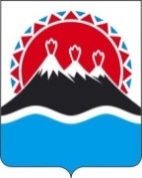 АГЕНТСТВО ИНВЕСТИЦИЙ И ПРЕДПРИНИМАТЕЛЬСТВА КАМЧАТСКОГО КРАЯОб утверждении порядка предоставления субсидий субъектам малого и среднего предпринимательства в сфере осуществления туристической деятельностиПриложение к приказу Агентства инвестиций и предпринимательства Камчатского края от 11.02.2020 № 50-пПриложение №1 к Порядку о предоставлении субсидий субъектам малого и среднего предпринимательства в сфере осуществления туристической деятельности Приложение №2к Порядку о предоставлении субсидий субъектам малого и среднего предпринимательства в сфере осуществления туристической деятельностиПриложение №2к Порядку о предоставлении субсидий субъектам малого и среднего предпринимательства в сфере осуществления туристической деятельностиПриложение №2к Порядку о предоставлении субсидий субъектам малого и среднего предпринимательства в сфере осуществления туристической деятельностиВ Агентство инвестиций и предпринимательства Камчатского края»Ф.И.О. индивидуального предпринимателяИННОГРНИПконтактный телефонВыручка от реализации товаров (работ, услуг) за предшествующий календарный год без учета налога на добавленную стоимость составила (руб.)(для зарегистрированного в текущем году субъекта малого(среднего) предпринимательства-  за период с даты регистрации по дату обращения за предоставлением субсидии);Среднесписочная численность работников за предшествующий календарный год составила (чел.)(для зарегистрированного в текущем году субъекта малого(среднего) предпринимательства - за период с даты регистрации по дату обращения за предоставлением субсидии)Сумма налогов, сборов, страховых взносов, уплаченных в бюджетную систему РФ за предшествующий календарный год (руб.)Режим налогообложения, применяемый в текущем году (ОСНО, УСН, ЕНВД, ПСН, ЕСХН)Наименование банкар/ск/сБИКАдрес электронной почтыФ.И.О. индивидуального предпринимателяподписьдатаПриложение № 1к Заявлению на предоставление субсидии субъектам малого и среднего предпринимательства в сфере осуществления туристической деятельности (для индивидуального предпринимателя)Приложение № 2к Заявлению на предоставление субсидии субъектам малого и среднего предпринимательства в сфере осуществления туристической деятельности(для индивидуального предпринимателя)Приложение №3к Порядку о предоставлении субсидий субъектам малого и среднего предпринимательства в сфере осуществления туристической деятельностиПриложение №4к Порядку о предоставлении субсидий субъектам малого и среднего предпринимательства в сфере осуществления туристической деятельностиПриложение №4к Порядку о предоставлении субсидий субъектам малого и среднего предпринимательства в сфере осуществления туристической деятельностиВ Агентство инвестиций и предпринимательства Камчатского краяВ Агентство инвестиций и предпринимательства Камчатского краяФ.И.О. руководителя, должность,наименование юридического лицаИНН/КППОГРНКонтактный телефонВыручка от реализации товаров (работ, услуг) за предшествующий календарный год без учета налога на добавленную стоимость составила (руб.) (для зарегистрированного в текущем году субъекта малого(среднего) предпринимательства-  за период с даты регистрации по дату обращения за предоставлением субсидии)Среднесписочная численность работников за предшествующий календарный год составила (чел.)(для зарегистрированного в текущем году субъекта малого(среднего) предпринимательства-  за период с даты регистрации по дату обращения за предоставлением субсидии)Сумма налогов, сборов, страховых взносов, уплаченных в бюджетную систему РФ за предшествующий календарный год (руб.)Режим налогообложения, применяемый в текущем году (ОСНО, УСН, ЕНВД, ПСН, ЕСХН)Суммарная доля участия Российской Федерации, субъектов Российской Федерации, муниципальных образований, общественных и религиозных организаций (объединений), благотворительных и иных фондов в уставном (складочном) капитале (паевом фонде) составляет (%)Суммарная доля участия иностранных юридических лиц в уставном (складочном) капитале (паевом фонде) составляет (%)Суммарная доля участия, принадлежащая одному или нескольким юридическим лицам, не являющимся субъектами малого и среднего предпринимательства, в уставном (складочном) капитале (паевом фонде) составляет (%)Информация о количестве юридических лиц –участниках, акционерах заявителяНаименование банкар/ск/сБИКАдрес электронной почтыдолжность и Ф.И.О. руководителя юридического лицаподписьдатаПриложение № 1к Заявлению на предоставление субсидии субъектам малого и среднего предпринимательства в сфере осуществления туристической деятельности(для юридического лица)Приложение № 2к Заявлению на предоставление субсидии субъектам малого и среднего предпринимательства в сфере осуществления туристической деятельности(для юридического лица)индивидуальный предприниматель, глава крестьянского (фермерского) хозяйства или должность руководителя юридического лицаподписьдата